Projecteur hypodermique « CaptorS1 »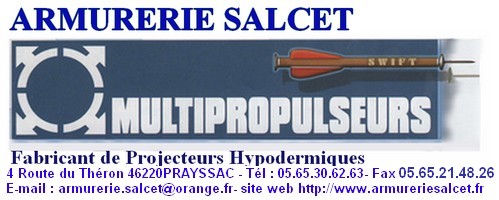 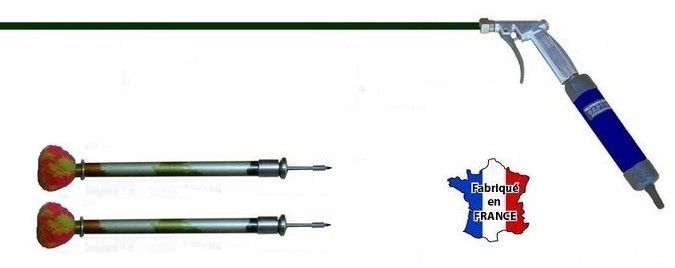 Le projecteur hypodermique « Captor S1 » est facile de mise en œuvre  et d’entretien. Il est utilisé pour des injections de capacité ne dépassant pas 3ml ou 5 ml, idéal pour de petits animaux en cage. Principe de fonctionnement :A l‘aide d’une pompe gonflé la réserve d’air à la pression voulue (voir tableau de tirs), mano indicateur sur la réserve CO2 , dévisser le canon et placer la fléchette à l’intérieur, le projecteur est prêt.Caractéristiques :Poids : 400grammesLongueur totale : 100cmCanon de 11mmDistance de tir utile avec une fléchette Swift de 3ml 20mètres , 5ml 15mètresMatière : aluminium et acier .Le projecteur est livré en mallette PVC avec :2 fléchettes réutilisables démontables +1 sachet de 25 obturateurs1 Clé de démontage fléchettes1 Graisse piston1 Nécessaire d’utilisation et d’entretien 